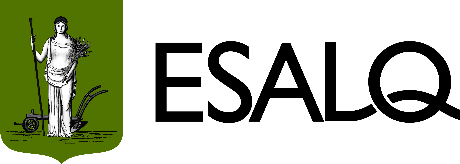 Pós-GraduaçãoExame de Qualificação: Designação da Comissão ExaminadoraNome do aluno:              Nº USP:       Programa:   Ecologia Aplicada                 Curso:  Data limite para inscrição no EQ (conforme informação do Janus):       IMPORTANTE: O EQ deverá ser realizado de acordo com os prazos estabelecidos nas normas do PPGI-EA e também de acordo com o artigo 78 do Regimento de Pós-Graduação.Comissão ExaminadoraTitularesSuplentesAssinatura do(a) Orientador(a) (com carimbo): 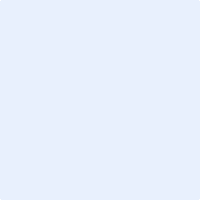 Data de aprovação da Comissão Examinadora pela CPG:   /  /       Data prevista para a realização do Exame – preenchimento opcional ( 1º ou  2º):   /  /    Assinatura do(a) Presidente(a) da CPG (com carimbo): No. USP / Nome (sem abreviações)Sigla Depto./ESALQ ou Instituição/Endereço/Cidade/UF/E-mailNo. USP / Nome (sem abreviações)Sigla Depto./ESALQ ou Instituição/Endereço/Cidade/UF/E-mail